MATEMATIKAPONAVLJANJE IN UTRJEVANJEV karo zvezek napiši Vaja in datum.Prepiši spodnje račune in jih izračunaj.230 · 3,      631 · 2,     118 · 4,      79 · 5,      165 · 6,      307 · 7,     213 · 9,     89 · 80Prepiši spodnje besedilne naloge in jih reši.Katero število je tridesetkrat večje od števila 72?Vesna je imela v denarnici 13 kovancev po 50 centov. Koliko centov je imela? Koliko evrov in centov je to? Za koliko je zmnožek števil 612 in 9 VEČJI od vsote števil 2437 in 869?V ponedeljek boš lahko preveril/a rešitve. SLOVENŠČINAKaj izvemo iz opisa poklicaNaštej 10 poklicev, ki jih poznaš.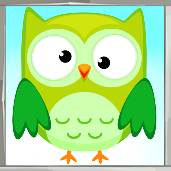 Dodatna naloga: Na spletni strani: https://www.mojaizbira.si/poklici  je naštetih in opisanih veliko poklicev. Če te zanima, kakšen poklic in bi o njem rad več vedel, je to zate prava rešitev.Opis poklica je besedilo, v katerem predstavimo, kje kdo dela v določenem poklicu, kaj dela in kaj pri tem uporablja.V SDZ na strani 43 si najprej na radovednih pet oglej posnetek opisa poklica. https://www.radovednih-pet.si/vsebine/rp4-slj-sdz-osn/ Na strani 44 in 45 v SDZ reši 4. in 5. nalogo ter dopolni besedilo v rumenem okvirčku.V zvezek za jezik prepiši miselni vzorec. Ne pozabi na datum.KAJ DELA ?                                                                                                             KJE DELA?	PRIPOMOČKI:Dodatna naloga: Poklic prihodnosti: Mehatronik https://www.youtube.com/watch?v=I6Ufmjj2LxoNARAVOSLOVJE IN TEHNIKA   Brez vode ni življenjaOglej si film z naslovom Od kod voda na Zemlji? Posnetek najdeš v interaktivnem gradivu na www. radovednih-pet.si                                           Kroženje vode                                       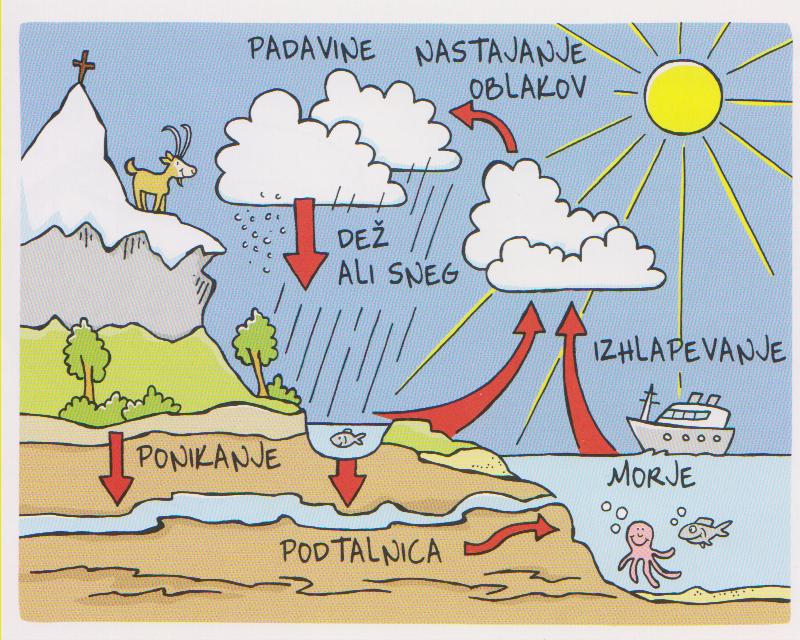 V učbeniku, str. 62 si preberi uvod, besedilo pod slikami in ustno odgovori na vprašanja.Zakaj v naravi pride do suše? Kdo je takrat najbolj ogrožen?Kdaj pride do poplav? Kakšno škodo povzročijo?Zakaj pravimo, da so ledene pokrajine tudi sušne? Ali je voda vedno pitna? Zakaj? Kdo je pogosti krivec za to?Si že slišal, da je voda ponekod toliko vredna kot zlato?V kakšnih oblikah se pojavlja voda? Komu je voda nujno potrebna? Zakaj? V kakšne namene jo uporabljamo ljudje? V učbeniku na str. 63 poglej, kako ponazorimo delce, ki niso čisti, saj vemo, da voda v naravi ni vedno čista. Vodo uporabljamo za kuhanje, umivanje, pranje. Odpadno vodo je potrebno očistiti, preden jo spustimo nazaj v okolje, zato imamo čistilne naprave.Naštej nekaj porabnikov vode v gospodinjstvih.Preberi dve zanimivosti.Zapiši v zvezek.BREZ VODE NI ŽIVLJENJAVoda je nujna za življenje vseh živih bitij.Povsem čista voda:                                                                                      Delci vodeKadar se v vodi raztopijo druge snovi:                                                                       Delci druge snovi, ki se je raztopila v vodiOdgovori na vprašanja iz učbenika stran 63,ki so zapisani v zelenem okvirčku.Prepiši tudi vprašanja.